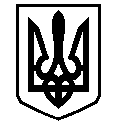 У К Р А Ї Н АВАСИЛІВСЬКА МІСЬКА РАДАЗАПОРІЗЬКОЇ ОБЛАСТІР О З П О Р Я Д Ж Е Н Н Яміського голови07 серпня   2020                                                                                               № 83Про скликання  виконавчого комітету Василівської  міської ради  	Відповідно до ст. 42, 53 Закону України «Про місцеве самоврядування в Україні»,ЗОБОВ'ЯЗУЮ:Скликати  чергове засідання  виконавчого  комітету Василівської міської ради Запорізької області  12 серпня  2020  року о 14-00 годині  в приміщенні  Василівської міської ради за адресою: м.Василівка, бульвар Центральний, 1.Включити до порядку денного  засідання виконавчого комітету міської ради  питання: Про  виконання міського бюджету за I півріччя 2020 року.Доповідає:  Т.Карєва   – заступник  міського голови з питань діяльності виконавчих органів ради, начальник  відділу економічного розвитку  виконавчого апарату міської ради.Про погодження «Інвестиційної програми з поводження з твердими побутовими відходами ФОП Колесник О.Ф. на 2020 -2025 роки».Доповідає: С.Беркета  – провідний спеціаліст з питань економіки та торгівлі    відділу економічного розвитку  виконавчого апарату міської ради. Про надання матеріальної  допомоги;Про призначення відповідального квартиронаймача житлового  приміщення за адресою: м. Василівка, бульвар Центральний, буд. 35, кв. 43.    	Доповідає: Н.Джуган – заступник  міського голови з питань діяльності виконавчих органів ради, начальник відділу з гуманітарних питань  виконавчого апарату міської ради.  Про надання дозволу на видалення  дерев в м. Василівка.Доповідає: Ю. Борисенко - заступник  міського голови з питань діяльності виконавчих органів ради, начальник відділу комунального господарства та містобудування  виконавчого апарату міської ради. Про затвердження проєктно-кошторисної документації на об’єкт «Реконструкція повітряної лінії вуличного освітлення по вул. Кравця та вул. Підгірній в м. Василівка Запорізької області»; Про затвердження проєктно-кошторисної документації на об’єкт «Реконструкція повітряної лінії вуличного освітлення по пров. Черняховського в м. Василівка Запорізької області».   Доповідає: М.Сергійко - провідний спеціаліст  відділу  будівництва та інвестиційного розвитку   виконавчого апарату міської ради. Про визначення місця розташування Василівської міської  територіальної виборчої комісії Запорізької області.Доповідає: В.Кривуля - керуючий справами виконавчого комітету, начальник відділу юридичного забезпечення та організаційної роботи виконавчого апарату міської ради.Міський голова                                                                                   Людмила ЦИБУЛЬНЯК  